School Holidays 2016 – 2017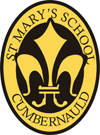 August In-Service	Monday 15th August 2016	August In-Service	Tuesday 16th August 2016	Pupils Return	Wednesday 17th August 2016School Closes 3.00pm	Thursday 22nd September 2016School Reopens	Tuesday 27th September 2016School Closes 3.00pm	Friday 14th October 2016School Reopens	Monday 24h October 2016November In-Service	Monday 21st November 2016School Closes 2.30pm	Friday 23rd December 2016School Reopens	Monday 9th January 2017School Closes 3.00pm	Friday 10th February 2017School Closed	Monday 13th February 2017School Closed	Tuesday 14th February 2017February In-Service	Wednesday 15th February 2017School Reopens	Thursday 16th February 2017School Closes 2.30pm	Friday 31st March 2017School Reopens	Tuesday 18th April 2017School Closed	Monday 1st May 2017May In-Service	Thursday 4th May 2017School Closes 3.00pm	Thursday 25th May 2017School Reopens	Tuesday 30th May 2017School Closes 1.00pm	Wednesday 28th June 2017	In service days – Pupils do not attend		